The Model number is a newly designed mobile signal repeater with intelligent functions, it’s main purpose is the help the end user to enhance the indoor cellular coverage.  Except the traditional MGC, AGC function, the repeater has also introduced many other function, such as the Input and Output Signal Strength indicators, Antenna isolation detection, UL sleep, Smart etc to make sure the repeater is working in linear status and will not affect the BTS. 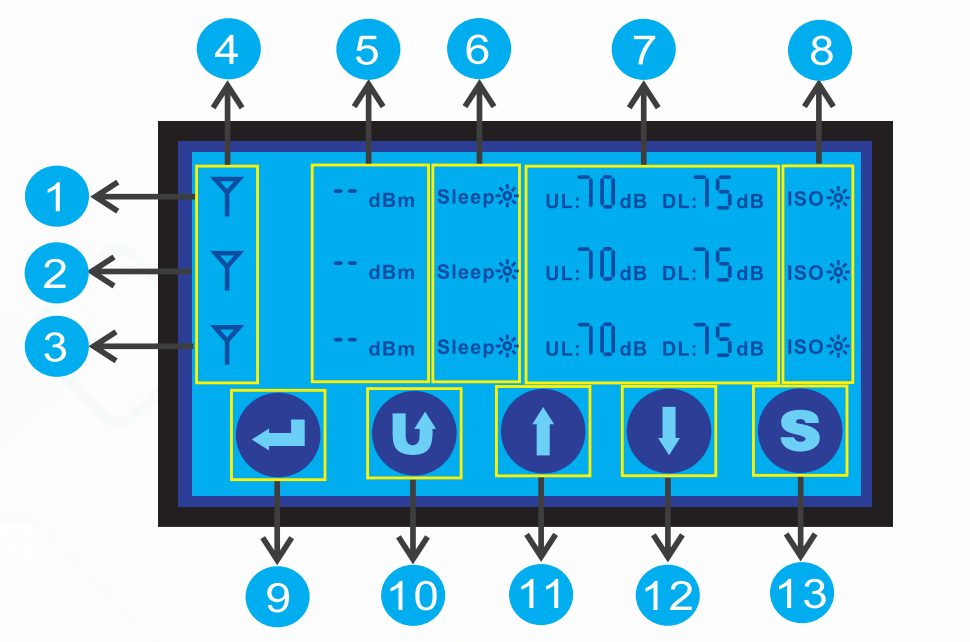 The line shows the working status of system 1.The line shows the working status of system 2.The line shows the working status of system 3.5 bars of the output signal strength indicator, which shows you the maximum output power of the repeater. Each signal bar represents 5dB.The specific value of the input signal strength measured in dBm, tell us the exact input signal level.Uplink sleep Mode. The uplink of the repeater is in standby mode when there is no call or data transmission. It will activate immediately when a call a data session is initiated.Shows the UL & DL maximum gain. Antenna Isolation Detection. When first power on the repeater, the repeater will detect the oscillation automatically between the outdoor antenna and indoor antenna. Enter for selection or confirm the settings. Back to the previous page or cancel the settings. Increase the gain  Decrease the gain  Smart function that repeater could set the gain automatically to prevent the Alarm. Press this icon to turn ON or turn OFF this function. The Model number is a newly designed mobile signal repeater with intelligent functions, it’s main purpose is the help the mobile operators to enhance the indoor cellular coverage. The repeater is using the industrial band selective solution with IF SAW filters, which could only boost the signal of the specific frequency of a operator, which reject the competitors’. Except the traditional MGC, AGC function, the repeater has also introduced many other function, such as the Input and Output Signal Strength indicators, Antenna isolation detection, UL sleep, Smart etc to make sure the repeater is working in linear status and will not affect the BTS. 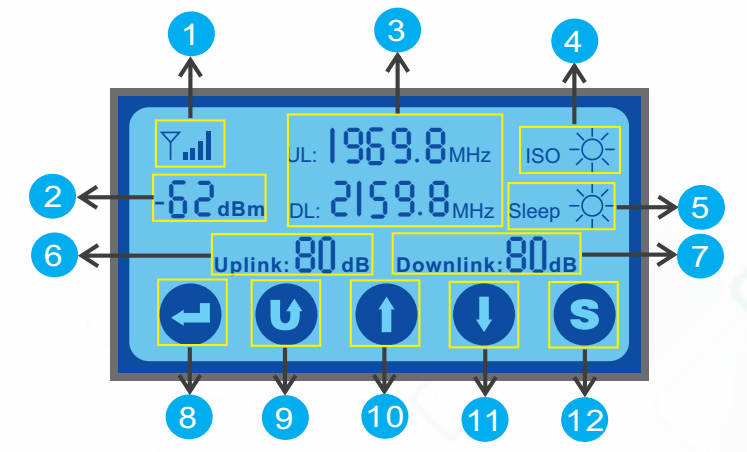 5 bars of the output signal strength indicator, which shows you the maximum output power of the repeater. Each signal bar represents 5dB.The specific value of the input signal strength measured in dBm, tell us the exact input signal level.Shows the UL&DL central frequency of the supporting system.Antenna Isolation Detection. When first power on the repeater, the repeater will detect the oscillation automatically between the outdoor antenna and indoor antenna. Uplink sleep Mode. The uplink of the repeater is in standby mode when there is no call or data transmission. It will activate immediately when a call a data session is initiated.Shows the UL maximum gainShows the DL maximum gain. Enter for selection or confirm the settings. Back to the previous page or cancel the settings. Increase the gain or upward adjusting the central frequency Decrease the gain or downward adjusting the central frequency Smart function that repeater could set the gain automatically to prevent the Alarm. Press this icon to turn ON or turn OFF this function. Electrical specification  Electrical specification  UplinkDownlinkFrequency RangeEGSM900Mhz880 ~ 915MHz925 ~ 960MHzFrequency RangeDCS1800MHz1710 ~ 1785 MHz1805 ~ 1880 MHzFrequency RangeWCDMA2100MHz1920 ~ 1980 MHz2110 ~ 2170 MHzMax .GainSYN-13L-F ≥ 65dB≥ 65dBMax .GainSYN-15L-F ≥ 65dB≥ 70dBMax .GainSYN-20L-F ≥ 70dB≥ 70dBMax .GainSYN-23L-F ≥ 70dB≥ 75dBMax .Output PowerSYN-13L-F ≥ 10dBm≥ 13dBmMax .Output PowerSYN-15L-F ≥ 12dBm≥ 15dBmMax .Output PowerSYN-20L-F ≥ 15dBm≥ 20dBmMax .Output PowerSYN-23L-F ≥ 15dBm≥ 23dBmBand width Band width Wide BandWide BandMunual Gain ControlMunual Gain Control≥ 31dB / 1dB step≥ 31dB / 1dB stepAutomatic Level Control                              Automatic Level Control                              ≥ 15dB, auto shut off after 15dB≥ 15dB, auto shut off after 15dBGain FlatnessEGSM & WCDMATpy≤ 6dB    Tpy≤ 6dB    Gain FlatnessDCS1800MHzTpy≤ 8dB    Tpy≤ 8dB    Noise FigureNoise Figure≤ 6dB≤ 6dBVSWRVSWR≤ 2.0≤ 2.0Group DelayGroup Delay≤ 0.5μs≤ 0.5μsFrequency stabilityFrequency stability≤ 0.01ppm≤ 0.01ppmLED  AlarmLED  AlarmStandardStandardPower LEDPower LEDPower IndicatorPower IndicatorALC LED ALC LED Orange @ ALC 1~5dB, Red @ ALC 15dB~20dB,Orange @ ALC 1~5dB, Red @ ALC 15dB~20dB,ALC LED ALC LED LED off after 5 seconds redLED off after 5 seconds redMechanical  SpecificationsMechanical  SpecificationsStandardStandardI /O PortI /O PortN-FemaleN-FemaleImpedance Impedance 50 ohm50 ohmOperating TemperatureOperating Temperature-25ºC~+55ºC-25ºC~+55ºCEnvironment ConditionsEnvironment ConditionsIP40IP40DimensionsDimensions150*210*36mm150*210*36mmWeightWeight≤ 2.5Kg≤ 2.5KgPower SupplyPower SupplyInput AC100~240V,output DC 12V / 3AInput AC100~240V,output DC 12V / 3AIntelligent FunctionsIntelligent FunctionsAntenna Isolation Detection, Uplink Sleep, Smart Function, Input and Output Signal Strength IndicationAntenna Isolation Detection, Uplink Sleep, Smart Function, Input and Output Signal Strength IndicationElectrical specification  Electrical specification  UplinkDownlinkFrequency RangeEGSM900Mhz880 ~ 915MHz925 ~ 960MHzFrequency RangeDCS1800MHz1710 ~ 1785 MHz1805 ~ 1880 MHzFrequency RangeWCDMA2100MHz1920 ~ 1980 MHz2110 ~ 2170 MHzMax .GainSYN-13L-S ≥ 65dB≥ 65dBMax .GainSYN-15L-S ≥ 65dB≥ 70dBMax .GainSYN-20L-S ≥ 70dB≥ 70dBMax .GainSYN-23L-S ≥ 70dB≥ 75dBMax .GainSYN-27L-S ≥ 75dB≥ 75dBMax .Output PowerSYN-13L-S ≥ 10dBm≥ 13dBmMax .Output PowerSYN-15L-S ≥ 12dBm≥ 15dBmMax .Output PowerSYN-20L-S ≥ 15dBm≥ 20dBmMax .Output PowerSYN-23L-S ≥ 15dBm≥ 23dBmMax .Output PowerSYN-27L-S ≥ 20dBm≥ 27dBmBand width Band width Available upon requestAvailable upon requestMGC (Step Attenuation Via Touch Panel )MGC (Step Attenuation Via Touch Panel )≥ 31dB / 1dB step≥ 31dB / 1dB stepAutomatic Level Control                              Automatic Level Control                              ≥ 15dB, auto shut off after 15dB on Downlink≥ 15dB, auto shut off after 15dB on DownlinkGain FlatnessGain FlatnessTpy≤ 3dB (p-p)    Tpy≤ 3dB (p-p)    Noise FigureNoise Figure≤ 6dB≤ 6dBVSWRVSWR≤ 2.0≤ 2.0Group DelayGroup Delay≤ 5.0μs≤ 5.0μsFrequency stabilityFrequency stability≤ 0.01ppm≤ 0.01ppmLED  AlarmLED  AlarmStandardStandardPower LEDPower LEDPower IndicatorPower IndicatorALC LED ALC LED Orange @ ALC 1~5dB, Red @ ALC 15dB~20dB,Orange @ ALC 1~5dB, Red @ ALC 15dB~20dB,ALC LED ALC LED LED off after 5 seconds redLED off after 5 seconds redMechanical  SpecificationsMechanical  SpecificationsStandardStandardI /O PortI /O PortN-FemaleN-FemaleImpedance Impedance 50 ohm50 ohmOperating TemperatureOperating Temperature-25ºC~+55ºC-25ºC~+55ºCEnvironment ConditionsEnvironment ConditionsIP40IP40DimensionsDimensions150*210*36mm150*210*36mmWeightWeight≤ 2.5Kg≤ 2.5KgPower SupplyPower SupplyInput AC100~240V,output DC 12V / 3AInput AC100~240V,output DC 12V / 3AIntelligent FunctionsIntelligent FunctionsAntenna Isolation Detection, Uplink Sleep, Smart Function, Input and Output Signal Strength IndicationAntenna Isolation Detection, Uplink Sleep, Smart Function, Input and Output Signal Strength Indication